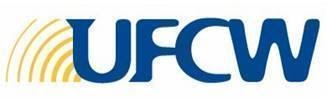 FOR IMMEDIATE RELEASE:April 22, 2020**TOMORROW 4/23 at 2:30PM ET**National Press Conference to Highlight Growing Impact of Coronavirus on Meatpacking Workers & National Food SupplyAmerica’s Largest Meatpacking Union to Announce New Estimates on Meatpacking Worker Infections/Deaths & Highlight Significant Impact on National Food SupplyCall Will Feature Meatpacking Workers from Smithfield, JBS, Cargill, and Pilgrim’s Pride Plants in South Dakota, Iowa, Georgia, Texas, and KansasWASHINGTON, D.C. – Tomorrow, April 23 at 2:30PM ET, the United Food and Commercial Workers (UFCW) International Union, which represents 1.3 million workers in food and retail, will host a press call featuring UFCW International President Marc Perrone as well as meatpacking workers from across the country.On the press call, UFCW will announce new estimates on meatpacking worker infections and deaths, discuss the impact on the national food supply, and highlight a newly-released letter to demand action from the USDA and White House Task Force to strengthen safety standards.The call will feature meatpacking workers from across the country who will speak about the real challenges they face working on the frontlines of the outbreak in some of the nation’s largest meatpacking facilities.WHAT: National Press Call on Coronavirus Impact on Meatpacking WorkersWHEN: Tomorrow, April 23 at 2:30 PM ETSPEAKERS: UFCW International President Marc PerroneUFCW International Vice President for Meatpacking Mark LauritsenSmithfield pork worker in South Dakota - Achut DengCargill beef worker in Kansas - Itzel GoytiaJBS pork worker in Iowa - Margarita HerediaCargill beef worker in Texas - Rhonda TrevinoPilgrim’s Pride poultry worker in Georgia - Tony AdamsMEDIA RSVP: To join the press call, email Abraham White at awhite@ufcw.orgBackground: With a sharp increase in COVID-19 meatpacking worker infections and deaths, UFCW recently sent a letter to the CDC calling for new mandatory safety guidelines for frontline workers. This week, UFCW sent a letter to the USDA urging immediate action to strengthen safety standards for meatpacking workers and plants, focusing on five immediate steps to protect meatpacking workers from the coronavirus:Prioritize Essential Workers for Testing: To protect meatpacking workers and the food supply, these essential workers must be prioritized for testing.Immediate Access to Personal Protective Equipment (PPE): Meatpacking and food processing workers must have priority access to the critical personal protection equipment necessary to do their job and reduce the risk of exposure. Immediate Halt On Line Speed Waivers: USDA’s recent approval of 11 regulatory waivers for poultry plants to increase line speeds shows a reckless disregard for worker safety during this pandemic. The USDA must immediately cease granting any new waivers and suspend all existing waivers that allow plants to operate at faster speeds.Mandate Social Distancing Where Possible: Companies must enforce and practice six-foot social and physical distancing to the greatest extent possible, even if it slows production. When not possible, companies should use plexiglass barriers and/or ensure all workers have masks that can safely be used under these extreme conditions. Isolate Workers Who Show Symptoms or Test Positive for COVID-19: In light of the largest outbreak to date at Smithfield Foods in Sioux Falls, South Dakota, it is critical to identify and isolate workers who test positive or exhibit COVID-19 symptoms. These workers must be allowed to quarantine at home, with pay, per CDC recommendations. 